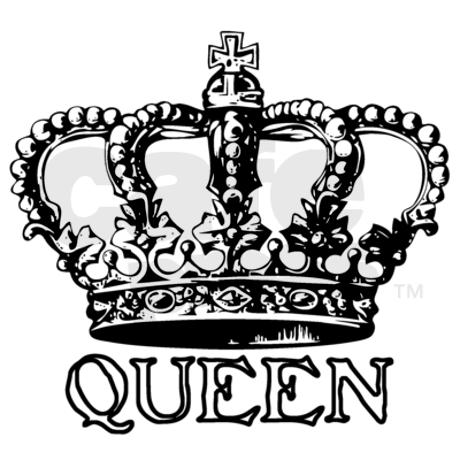 Name:The British Royal FamilyThe British royal family are undoubtedly one of the most famous in the world. Officially, 'the royal family' is comprised of the ruling monarch and the consort (husband or wife), their children, grandchildren and great grandchildren. Queen Elizabeth II has ruled as Head of State since 1953, amassing a huge 64 years. Prince Charles is the heir apparent, and will eventually succeed the Queen. Prince William is second in line, whilst his son Prince George is third. Queen Elizabeth II is a constitutional monarch. She does not really govern her country (the United Kingdom is run by the Prime Minister and the government). But she does many important things for her country : she invites other world leaders to come to the United Kingdom. As head of the Armed Forces, she is the only one who can declare war on another country. Every day the Queen receives a lot of documents that she must read and sign. Finally, she visits a lot of different places such as hospitals, schools, etc... all around the United Kingdom.  Take a look at our ultimate fact file, to find out everything you've ever wanted to know... List of British monarchs Our current monarch, Queen Elizabeth II, is the longest reigning monarch ever. But who preceded her?Edward VII began the Queen's royal house, reigning from 1901 - 1910. George V came after that, ruling for 26 years, from 1910 - 1936, and was succeeded by Edward VIII.However, Edward VIII abdicated soon after coming onto the throne (only 10 months and 21 days), leaving his brother to take up the responsibility, George VI. The Queen's father reigned until his death in 1952, when Elizabeth II took up the role and became the ruling monarch. Royal family namesPrior to 1917, members of the British royal family didn't have a proper surname. Instead, They simply belonged to the House of Saxe-Coburg-Gotha.

But the royal family change later their surname to Windsor, to give the British royal family a more English-sounding last name. 

However, since 1960, Prince Philip and the Queen were granted permission to give their direct descendants the name Montbatten-Windsor, combining his and her surnames.The Queen's full name at birth was Elizabeth Alaxandra Mary although she was often referred to as Lilbet by loved ones, when she was young. 	Clarence house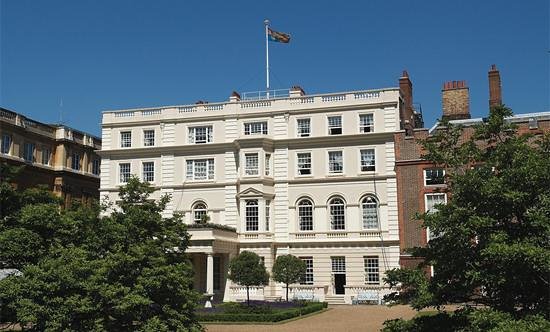 Kensington Palace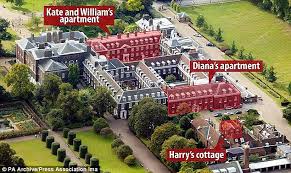 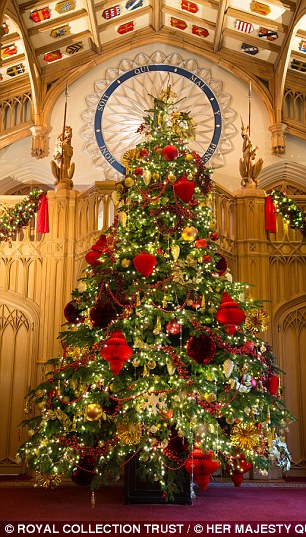 What traditions do the royal family have?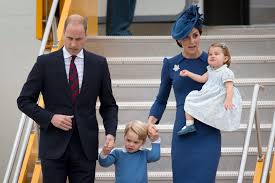 William and Kate arrive in Canada with their childrens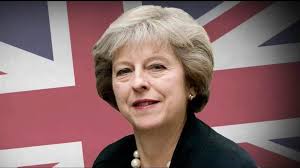 Theresa MayPrime minister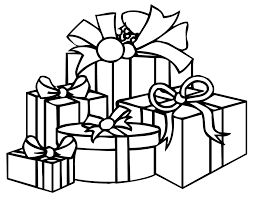 Some vocabulary.Undoubtely = sans aucun douteOne of the most famous = une des plus célèbresRuling = règnant. (mais c'est aussi : décision, verdict)To rule = régner Amassing = accumulerHuge = énormeHeir apparent = successeur potentiel.Whilst = alors queConstitutional monarch= souverain constitutionnel = est à la tête du pays mais n'a pas de pouvoir décisionel.To run = diriger (et évidemment cela veut dire "courir")She does = cela vient du verbe to do (faire) = elle faitMany things = beaucoup de choses.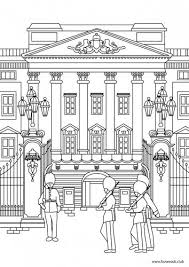 Country = paysThe only one = la seuleShe must = elle doit (to must)A lot of = beaucoup deAll around = partoutTake a look = jetons un coup d'œilFact file = dossier de "faits"To find out = découvrirEver wanted to know = toujours cherché à savoirCurrent = actuel (courant)Ever = jamais, toujoursBegan = forme passée de To begin = commencerCame = forme passée de to come = arriver, venirHowever = pourtant, cependantSoon = tôtOnto = surLeaving = laissant (du verbe to leave = quitter, laisser)Until = jusqu'àTook up = forme passée du verbe to take = prendrePrior to = avant, au préalableProper surname = nom de famille approprié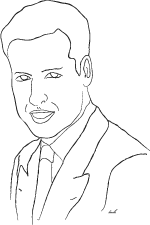 Instead = au lieu de celaTo belong = appartenirLater = plus tardMore = plusWere granted permission = ont été autorisésAlthough = bien queOften = souventTrooping the colour = le salut au drapeauCrowned = couronnéTo attend= assister àIs fond of = adorerIt means = ça veut direTo spend some time = passer du tempsUnlike = contrairement àCrown estate = pas de traduction, c'est un organisme officile anglais.Near = proche, prèsEntire = entier, complètEstate = domaine, propriétéThe whole = entier, tou, complet, l'ensembleThe whole lot = tous (sans exception)To house = loger, héberger  the house = la maisonUsually = d'habitude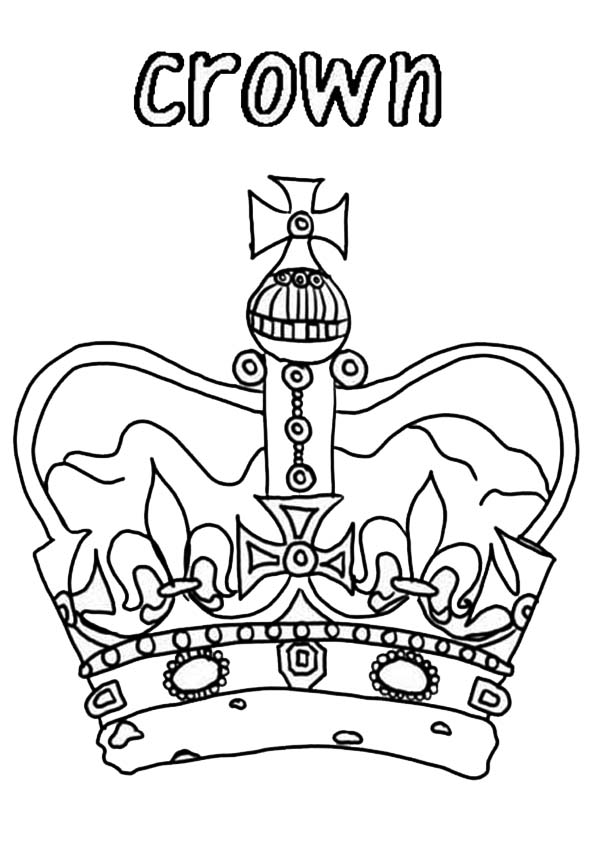 Afterwards = après, par la suiteChristmas eve = la veille de NoëlIs based = reposeAround = autourFear = crainteOne of the first = un des premiersTo travel = voyagerThe same = le mêmePlane = avionWho is primed = qui est prêtPretty intense = assez intenceRoyal household = la maison royaleYes, you heard that right: oui, vous avez bien entenduStrange = étrangeTo hark back to = remonter àAmazingly = incroyablementStill = encoreUpheld = vient de uphold = maintenuDon't worry = ne vous inquiétez pasAlways = toujoursYou might well = vous pourriez bienTo exchange = échangerCheap = bon marchéFunny = amusant, drôleAmongst each other = entre euxThe tackiest = le pireWinning = to win = gagnerIf you have another words you don't understand...Family vocabulary.Try to translate the vocabulary about family. Work with you pencil.Maman =Papa =Parents =Grand-mère =Grand-père =Grands-parents =Frère =Sœur =Fils =Fille =Enfant(s) =Fratrie =Petit-fils =Petite-fille =Petits-enfants =Arrière petits-enfants =Oncle = Tante =Cousin =Cousine =Neveu =Nièce =Beau-père =Belle-mère =The royal family quizz.What it the surname of the Royal Family? a) Buckingham b) Windsor
c) Kensington Which member of the Royal Family is next in line to the throne? a) Prince Charles b) Prince William c) Prince Andrew What’s the name of the Queen’s official residence in London? a) The Tower of London b) Buckingham Palace c) Westminster House Which member of the Royal Family died on 31st August 1997? a) Lady Diana
b) The Queen Mother c) Princess Margaret What is Prince Charles’ wife’s official title? a) Princess of Cornwall b) Queen of Cornwall c) Duchess of Cornwall Which member of the Royal Family was born on 2nd May 2015? a) Princess Eugenie b) Princess Charlotte c) Prince GeorgeWhen did Elizabeth II become Queen of England? a) 1962 b) 1972 c) 1952 The Queen is the Head of ...
a) State b) Nation c) the Armed Forces The Royal family is the symbol of ... a) the country, its traditions and history b) right political regime c) national identity, unity and prideHow much members of the royal family are born in the 20th century? .................................................................................